DONATION REQUEST 			       FORM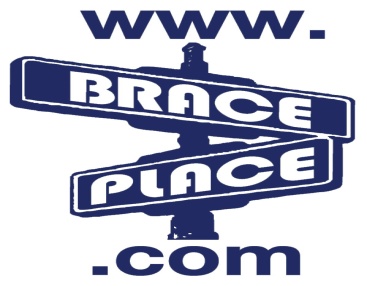          Thank you for considering Brace Place Orthodontics as a donating sponsor to your group's event(s).		Please read the following information before submitting your request.Requests will be reviewed on the 15th of the month.  Any submissions after that date will be included in the next month's requests.Donations/Sponsorships will be made to groups/teams and not to individuals. Date:          /          /				     Donation due date:          /          /Contact Name: _________________		     Donation Requested:____________Phone Number:_________________                         Make checks payable to: must be a groupE-mail: _____________________________               __________________________________		                            							Current patient/connection to Brace Place:              Address to send check to:_____________________________________            __________________________________Purpose of Request:____________________             ______________________________________________________________________             Will you need our logo?   YES      NO					                      If yes, How will it be displayed?                                                                                              __________________________________Group or organization requesting donation:_____________________________________            Have we donated to this cause/organization 							       before?    YES          NO				YOU MAY SUBMIT THIS FORM SEVERAL WAYS:		Mail to: 800 Tennent Road, Manalapan, NJ 07726		Fax to: (732) 536-3396		Email to: braceplace@manalapan.com			Drop off to any of our 3 locations.